ГОСУДАРСТВЕННЫЙ СТАНДАРТ СОЮЗА ССРДата введения 01.01.721. Настоящий стандарт распространяется на болты с шестигранной уменьшенной головкой класса точности А с диаметром резьбы от 8 до 48 мм.(Измененная редакция, Изм. № 4).2. Конструкция и размеры болтов должны соответствовать указанным на чертеже и в табл. 1, 2.(Измененная редакция, Изм. № 2 - 6).3. Резьба - по ГОСТ 24705. Сбег и недорез резьбы - по ГОСТ 27148. Концы болтов - по ГОСТ 12414.(Измененная редакция, Изм. № 5).3а. Радиус под головкой - по ГОСТ 24670.3б. Не установленные настоящим стандартом допуски размеров, отклонений формы и расположения поверхностей и методы контроля - по ГОСТ 1759.1.3в. Допустимые дефекты поверхности болтов и методы контроля - по ГОСТ 1759.2.3а - 3в. (Введены дополнительно, Изм. № 4).4. Допускается по соглашению между изготовителем и потребителем изготавливать:- болты исполнений 1 и 2 с высотой головки, равной k1;- болты с номинальным диаметром резьбы от 36 до 48 мм с шагом резьбы 2 мм.(Измененная редакция, Изм. № 2, 4).5. Вариант исполнения головки устанавливает изготовитель.5а. Допускается по согласованию изготовителя с потребителем изготавливать болты с диаметром гладкой части стержня d1 приблизительно равным среднему диаметру резьбы.5б. Допускается для нанесения знаков маркировки изготавливать болты исполнений 1 и 2 с лункой на торцевой поверхности головки с размерами, не снижающими прочность головки, при этом глубина лунки должна быть не более 0,4 k.5а, 5б. (Введены дополнительно, Изм. № 5).6. Технические требования - по ГОСТ 1759.0.7. (Исключен, Изм. № 2).8. Масса болтов указана в приложении 1.9. (Исключен, Изм. № 4).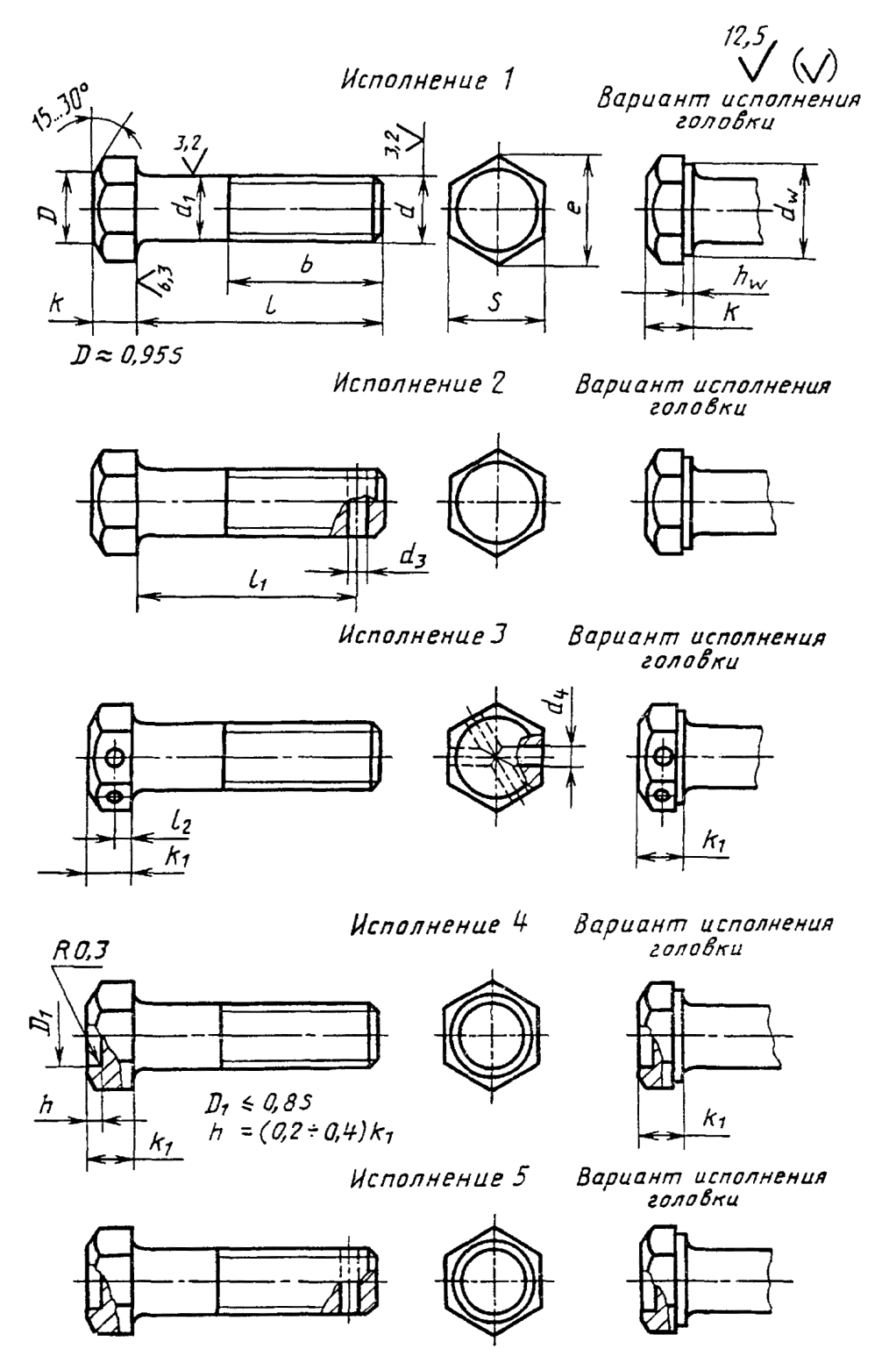 Таблица 1ммПримечание. Размеры болтов, заключенные в скобки, применять не рекомендуется.Таблица 2ммПримечание. Размеры болтов, заключенные в скобки, применять не рекомендуется.Пример условного обозначения болта исполнения 1 с диаметром резьбы d = 12 мм, длиной l = 60 мм, с крупным шагом резьбы с полем допуска 6g, класса прочности 5.8, без покрытия:Болт М12-6g×60.58 ГОСТ 7808-70То же, исполнения 2, с мелким шагом резьбы с полем допуска 6g, класса прочности 10.9, из стали марки 40Х, с покрытием 01 толщиной 6 мкм:Болт 2М12×1,25-6g×60.109.40Х.016 ГОСТ 7808-70ПРИЛОЖЕНИЕ 1СправочноеМасса стальных болтов (исполнение 1) с крупным шагом резьбыДля определения массы болтов из других материалов значения массы, указанные в таблице, следует умножить на коэффициенты: 0,356 - для алюминиевого сплава; 1,080 - для латуни.ПРИЛОЖЕНИЕ 1. (Измененная редакция, Изм. № 5, 6).ПРИЛОЖЕНИЕ 2. (Исключено, Изм. № 6).ИНФОРМАЦИОННЫЕ ДАННЫЕ1. РАЗРАБОТАН И ВНЕСЕН Министерством черной металлургии СССРРАЗРАБОТЧИКИИ. Н. Недовизий, канд. техн. наук; Б. М. Ригмант; В. И. Мокринский, канд. техн. наук2. УТВЕРЖДЕН И ВВЕДЕН В ДЕЙСТВИЕ Постановлением Комитета стандартов, мер и измерительных приборов при Совете Министров СССР от 04.03.70 № 2703. ВЗАМЕН ГОСТ 7808-624. ССЫЛОЧНЫЕ НОРМАТИВНО-ТЕХНИЧЕСКИЕ ДОКУМЕНТЫ5. Ограничение срока действия снято по протоколу № 5-94 Межгосударственного Совета по стандартизации, метрологии и сертификации (ИУС 11-12-94)6. ПЕРЕИЗДАНИЕ (апрель 1998 г.) с Изменениями № 2, 3, 4, 5, 6, утвержденными в феврале 1974 г., марте 1981 г., мае 1985 г., марте 1989 г., июле 1995 г. (ИУС 3-74, 6-81, 8-85, 6-89, 9-95)БОЛТЫ С ШЕСТИГРАННОЙ УМЕНЬШЕННОЙ ГОЛОВКОЙ КЛАССА ТОЧНОСТИ АКонструкция и размерыHexagon bolts with reduced head, product grade A. 
Construction and dimensionsГОСТ 
7808-70Номинальный диаметр резьбы dНоминальный диаметр резьбы d81012(14)16(18)20(22)24(27)30364248Шаг резьбыкрупный1,251,51,75222,52,52,5333,544,55Шаг резьбымелкий11,251,251,51,51,51,51,5222333Диаметр стержня d1Диаметр стержня d1810121416182022242730364248Размер «под ключ» SРазмер «под ключ» S1214171922242730323641506070Высота головки kВысота головки k56789101112131517202326Высота головки k1Высота головки k15,36,47,58,810,012,012,514,015,017,018,722,526,030,0Диаметр описанной окружности е, не менееДиаметр описанной окружности е, не менее13,215,518,921,124,526,830,133,535,740,045,655,867,078,3dw, не менееdw, не менее10,612,615,617,420,622,525,328,230,033,638,446,956,365,8hwне менее0,150,150,150,150,200,200,200,200,200,200,200,200,250,25hwне более0,60,60,60,60,80,80,80,80,80,80,80,80,80,8Диаметр отверстия в стержне d3Диаметр отверстия в стержне d32,02,53,23,24,04,04,05,05,05,06,36,38,08,0Диаметр отверстия в головке d4H15Диаметр отверстия в головке d4H152,52,53,23,24,04,04,04,04,04,04,05,05,05,0Расстояние от опорной поверхности до оси отверстия в головке l2js15Расстояние от опорной поверхности до оси отверстия в головке l2js152,83,54,04,55,06,06,57,07,58,59,511,513,015,0Длина болта lДлина резьбы b и расстояние от опорной поверхности головки до оси отверстия в стержне l1 при номинальном диаметре резьбы d (знаком × отмечены болты с резьбой на всей длине стержня)Длина резьбы b и расстояние от опорной поверхности головки до оси отверстия в стержне l1 при номинальном диаметре резьбы d (знаком × отмечены болты с резьбой на всей длине стержня)Длина резьбы b и расстояние от опорной поверхности головки до оси отверстия в стержне l1 при номинальном диаметре резьбы d (знаком × отмечены болты с резьбой на всей длине стержня)Длина резьбы b и расстояние от опорной поверхности головки до оси отверстия в стержне l1 при номинальном диаметре резьбы d (знаком × отмечены болты с резьбой на всей длине стержня)Длина резьбы b и расстояние от опорной поверхности головки до оси отверстия в стержне l1 при номинальном диаметре резьбы d (знаком × отмечены болты с резьбой на всей длине стержня)Длина резьбы b и расстояние от опорной поверхности головки до оси отверстия в стержне l1 при номинальном диаметре резьбы d (знаком × отмечены болты с резьбой на всей длине стержня)Длина резьбы b и расстояние от опорной поверхности головки до оси отверстия в стержне l1 при номинальном диаметре резьбы d (знаком × отмечены болты с резьбой на всей длине стержня)Длина резьбы b и расстояние от опорной поверхности головки до оси отверстия в стержне l1 при номинальном диаметре резьбы d (знаком × отмечены болты с резьбой на всей длине стержня)Длина резьбы b и расстояние от опорной поверхности головки до оси отверстия в стержне l1 при номинальном диаметре резьбы d (знаком × отмечены болты с резьбой на всей длине стержня)Длина резьбы b и расстояние от опорной поверхности головки до оси отверстия в стержне l1 при номинальном диаметре резьбы d (знаком × отмечены болты с резьбой на всей длине стержня)Длина резьбы b и расстояние от опорной поверхности головки до оси отверстия в стержне l1 при номинальном диаметре резьбы d (знаком × отмечены болты с резьбой на всей длине стержня)Длина резьбы b и расстояние от опорной поверхности головки до оси отверстия в стержне l1 при номинальном диаметре резьбы d (знаком × отмечены болты с резьбой на всей длине стержня)Длина резьбы b и расстояние от опорной поверхности головки до оси отверстия в стержне l1 при номинальном диаметре резьбы d (знаком × отмечены болты с резьбой на всей длине стержня)Длина резьбы b и расстояние от опорной поверхности головки до оси отверстия в стержне l1 при номинальном диаметре резьбы d (знаком × отмечены болты с резьбой на всей длине стержня)Длина резьбы b и расстояние от опорной поверхности головки до оси отверстия в стержне l1 при номинальном диаметре резьбы d (знаком × отмечены болты с резьбой на всей длине стержня)Длина резьбы b и расстояние от опорной поверхности головки до оси отверстия в стержне l1 при номинальном диаметре резьбы d (знаком × отмечены болты с резьбой на всей длине стержня)Длина резьбы b и расстояние от опорной поверхности головки до оси отверстия в стержне l1 при номинальном диаметре резьбы d (знаком × отмечены болты с резьбой на всей длине стержня)Длина резьбы b и расстояние от опорной поверхности головки до оси отверстия в стержне l1 при номинальном диаметре резьбы d (знаком × отмечены болты с резьбой на всей длине стержня)Длина резьбы b и расстояние от опорной поверхности головки до оси отверстия в стержне l1 при номинальном диаметре резьбы d (знаком × отмечены болты с резьбой на всей длине стержня)Длина резьбы b и расстояние от опорной поверхности головки до оси отверстия в стержне l1 при номинальном диаметре резьбы d (знаком × отмечены болты с резьбой на всей длине стержня)Длина резьбы b и расстояние от опорной поверхности головки до оси отверстия в стержне l1 при номинальном диаметре резьбы d (знаком × отмечены болты с резьбой на всей длине стержня)Длина резьбы b и расстояние от опорной поверхности головки до оси отверстия в стержне l1 при номинальном диаметре резьбы d (знаком × отмечены болты с резьбой на всей длине стержня)Длина резьбы b и расстояние от опорной поверхности головки до оси отверстия в стержне l1 при номинальном диаметре резьбы d (знаком × отмечены болты с резьбой на всей длине стержня)Длина резьбы b и расстояние от опорной поверхности головки до оси отверстия в стержне l1 при номинальном диаметре резьбы d (знаком × отмечены болты с резьбой на всей длине стержня)Длина резьбы b и расстояние от опорной поверхности головки до оси отверстия в стержне l1 при номинальном диаметре резьбы d (знаком × отмечены болты с резьбой на всей длине стержня)Длина резьбы b и расстояние от опорной поверхности головки до оси отверстия в стержне l1 при номинальном диаметре резьбы d (знаком × отмечены болты с резьбой на всей длине стержня)Длина резьбы b и расстояние от опорной поверхности головки до оси отверстия в стержне l1 при номинальном диаметре резьбы d (знаком × отмечены болты с резьбой на всей длине стержня)Длина резьбы b и расстояние от опорной поверхности головки до оси отверстия в стержне l1 при номинальном диаметре резьбы d (знаком × отмечены болты с резьбой на всей длине стержня)Длина болта l8810101212(14)(14)1616(18)(18)2020(22)(22)2424(27)(27)3030363642424848Длина болта ll1bl1bl1bl1bl1bl1bl1bl1bl1bl1bl1bl1bl1bl1b8-××------------------------10-×-×------------------------12-×-×------------------------14-×-×-×----------------------1612×-×-×-×--------------------(18)14×14×-×-×-×------------------2016×16×15×-×-×-×----------------(22)18×18×17×17×-×-×----------------2521×21×20×20×19×-×-×--------------(28)242224×23×23×22×22×-×--------------30262226×25×25×24×24×24×-×------------(32)2822282627×27×26×26×26×25×-×----------3531223126303030×29×29×29×28×28×-×--------(38)34223426333033×32×32×32×31×31×-×--------40362236263530353434×34×34×33×33×32×-×------454122412640304034393839×39×38×38×37×36×------5046224626453045344438444244×43×43×42×41×40×----55512251265030503449384942494648×48×47×46×45×-×--605622562655305534543854425446535053×52×51×50×48×--6561226126603060345938594259465850585457×56×55×53×-×70662266266530653464386442644663506354626061×60×58×58×757122712670307034693869426946685068546760666665×63×63×807622762675307534743874427446735073547260716670×68×68×(85)8122812680308034793879427946785078547760766675×73×73×9086228626853085348438844284468350835482608166807878×78×(95)91229126903090348938894289468850885487608666857883×83×10096229626953095349438944294469350935492609166907888×88×(105)--10126100301003499389942994698509854976096669578939093×110--1062610530105341043810442104461035010354102601016610078989098×(115)--111261103011034109381094210946108501085410760106661057810390103102120--116261153011534114381144211446113501135411260111661107810890108102(125)--121261203012034119381194211946118501185411760116661157811390113102130--126321253612540124441244812452123561236012266121721208411896118108140--136321353613540134441344813452133561336013266131721308412896128108150--146321453614540144441444814452143561436014266141721408413896138108160--156321553615540154441544815452153561536015266151721508414896148108170--166321653616540164441644816452163561636016266161721608415896158108180--176321753617540174441744817452173561736017266171721708416896168108190--186321853618540184441844818452183561836018266181721808417896178108200--196321953619540194441944819452193561936019266191721908418896188108220----21549215532145721461214652136921373212792118521097208109208121240----23549235532345723461234652336923373232792318523097228109228121260----25549255532545725461254652536925373252792518525097248109248121280------275532745727461274652736927373272792718527097268109268121300------295532945729461294652936929373292792918529097288109288121Длина болта l, ммТеоретическая масса 1000 шт. болтов, кг , при номинальном диаметре резьбы d, ммТеоретическая масса 1000 шт. болтов, кг , при номинальном диаметре резьбы d, ммТеоретическая масса 1000 шт. болтов, кг , при номинальном диаметре резьбы d, ммТеоретическая масса 1000 шт. болтов, кг , при номинальном диаметре резьбы d, ммТеоретическая масса 1000 шт. болтов, кг , при номинальном диаметре резьбы d, ммТеоретическая масса 1000 шт. болтов, кг , при номинальном диаметре резьбы d, ммТеоретическая масса 1000 шт. болтов, кг , при номинальном диаметре резьбы d, ммТеоретическая масса 1000 шт. болтов, кг , при номинальном диаметре резьбы d, ммТеоретическая масса 1000 шт. болтов, кг , при номинальном диаметре резьбы d, ммТеоретическая масса 1000 шт. болтов, кг , при номинальном диаметре резьбы d, ммТеоретическая масса 1000 шт. болтов, кг , при номинальном диаметре резьбы d, ммТеоретическая масса 1000 шт. болтов, кг , при номинальном диаметре резьбы d, ммТеоретическая масса 1000 шт. болтов, кг , при номинальном диаметре резьбы d, ммТеоретическая масса 1000 шт. болтов, кг , при номинальном диаметре резьбы d, ммДлина болта l, мм81012141618202224273036424887,732-------------108,45813,57------------129,18414,71------------149,91015,8525,09-----------1610,64016,9926,7335,04----------1811,36018,1228,3737,2855,80---------2012,09019,2630,0139,5258,7575,63--------2212,81020,4031,6541,7661,7079,39--------2513,90022,1134,1145,1166,1284,95111,5-------2815,15023,8136,5748,4770,5490,51118,4-------3015,94024,9538,2150,7173,4994,21123,0156,5------3216,72026,3239,8552,9576,4497,92127,6162,1195,6-----3517,91028,1742,5956,3080,86103,50134,6170,5205,6279,0----3819,09030,0245,2659,6685,28109,00141,5178,9215,6291,7----4019,88031,2547,0364,5688,23112,70146,1184,5222,2300,2400,7---4521,86034,3451,4870,6096,26122,00157,7198,5238,8321,3426,8---5023,83037,4255,9276,65104,20132,20169,2212,6255,4342,5452,8712,6--5525,81040,5160,3682,70112,10142,20181,9226,6272,0363,7478,9750,31124-6027,78043,5964,8088,74120,00152,20194,3242,6288,6384,9504,9787,91175-6529,76046,6869,2594,79127,80162,20206,6257,5307,4406,0531,0825,5122617297031,73049,7673,69100,80135,80172,20218,9272,4325,2429,5557,0863,2127817967533,71052,8578,13106,90143,70182,20231,3287,4342,9452,0585,6900,8132918638035,68055,9382,57112,90151,60192,20243,6302,3360,7474,4613,4938,4138019308537,65056,0287,02119,00159,40202,20256,0317,2378,5496,9641,1976,0143219989039,63062,1091,46125,00167,40212,20268,3332,2396,2519,4668,91018,0148320659541,60065,1995,90131,10175,20222,20280,6347,1414,0541,9696,71059,01534213210043,58068,27100,30137,10183,10232,20293,0362,0431,8564,4724,41098,015862199105-71,36104,80143,20191,00242,10305,3377,0449,6586,9752,21138,016452266110-74,44109,20149,20198,90252,10317,7391,9467,3609,4780,01178,016992332115-77,52113,70155,30206,80262,10330,0406,8485,1631,9807,71218,017532409120-80,61118,10161,30214,70272,10342,3421,8502,9654,4835,51258,018082480125-83,70122,60167,40222,60282,10354,7436,7520,6676,8863,31298,018632550130-86,78127,00173,40230,50292,10367,0451,6538,4699,3891,01338,019172623140-92,94135,90185,50246,30312,10391,7481,5574,0744,3946,61418,020262765150-99,11144,80197,60262,10332,10416,4511,3609,5789,31002,01498,021352907160-105,30153,60207,70277,90352,10441,1541,2645,0834,31058,01578,022443049170-111,40162,50221,80293,70372,10465,7571,0680,6879,31113,01658,023533191180-117,60171,40233,90309,50392,10490,4600,9716,1924,31169,01738,024613333190-123,80180,30246,00325,30412,10515,1630,8751,6969,21224,01818,025703475200-130,00189,20258,00341,10432,10539,8660,7787,21014,01280,01898,026793618220--207,00282,20372,70472,00589,1720,4858,21104,01391,02058,028973902240--224,00306,40404,30512,00638,5780,1929,41194,01502,02218,031154186260--245,50330,60435,90552,00687,6839,91000,01284,01613,02378,033324471280---354,80467,50592,00737,2899,51072,01374,01724,02538,035504755300---378,00499,00632,00786,6959,31143,01464,01835,02698,037685039Обозначение НТД, на который дана ссылкаНомер пунктаОбозначение НТД, на который дана ссылкаНомер пунктаГОСТ 1759.0-876ГОСТ 24670-813аГОСТ 1759.1-823бГОСТ 24705-813ГОСТ 1759.2-823вГОСТ 27148-863ГОСТ 12414-943